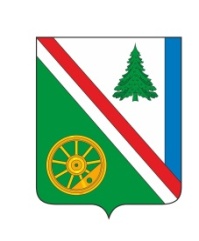 03.08.2023 года №52РОССИЙСКАЯ ФЕДЕРАЦИЯИРКУТСКАЯ ОБЛАСТЬ БРАТСКИЙ РАЙОНВИХОРЕВСКОЕ МУНИЦИПАЛЬНОЕ ОБРАЗОВАНИЕДУМА РЕШЕНИЕ О НАЗНАЧЕНИИ СОБРАНИЯ ГРАЖДАН В ЦЕЛЯХ РАССМОТРЕНИЯ И ОБСУЖДЕНИЯ ВОПРОСОВ ВНЕСЕНИЯ ИНИЦИАТИВНЫХ ПРОЕКТОВНа основании предложений, внесенных в Думу Вихоревского муниципального образования по инициативе лиц, выдвигающих инициативные проекты, в соответствии со статьями 261, 29 Федерального закона от 6 октября 2003 года № - ФЗ «Об общих принципах организации местного самоуправления в Российской Федерации», Уставом Вихоревского муниципального образования, решением Думы Вихоревского муниципального образования от 11.11.2021г. №185 «Об утверждении порядка выдвижения, внесения, обсуждения, рассмотрения инициативных проектов, а также проведения их конкурсного отбора в Вихоревском муниципальном образовании», решением Думы Вихоревского муниципального образования от 21.12.2021г. №203 «Об утверждении Порядка назначения и проведения собрания граждан в Вихоревском муниципальном образовании, проводимого в целях рассмотрения и обсуждения вопросов внесения инициативных проектов, в том числе в целях обсуждения инициативных проектов, определения их соответствия интересам жителей Вихоревского муниципального или его части, целесообразности реализации инициативных проектов, принятия решений о поддержке инициативных проектов», Дума Вихоревского муниципального образования РЕШИЛА:1.Провести собрание граждан в Вихоревском муниципальном образовании в целях рассмотрения и обсуждения вопросов внесения следующих инициативных проектов:1) по благоустройству придомовой территории в границах многоквартирного дома по улице Строительная 6А;2) по благоустройству придомовой территории в границах многоквартирного дома по улице Строительная 6Б; 3) по благоустройству придомовой территории в границах многоквартирного дома по улице Школьная, 11.2. Назначить собрание граждан по обсуждению вопросов внесения инициативных проектов, указанных в пункте 1 настоящего решения, на                11 августа 2023 года в 18-00 часов по адресу: Братский район, г. Вихоревка, улица Школьная, д.9 помещение МКУК МСКО «Акцент».3. Назначить ответственной за подготовку и проведение, а также оказание содействия инициативным группам по проведению собрания граждан - Администрацию Вихоревского городского поселения в лице первого заместителя главы Администрации Вихоревского городского поселения.4. Довести информацию о предстоящем собрании, вынесенных на него вопросах, путем размещения на стендах, расположенных на территории муниципального образования, в помещениях, занимаемых органами местного самоуправления Вихоревского муниципального образования, на официальном сайте Администрации Вихоревского городского поселения в информационно-телекоммуникационной сети «Интернет» по адресу: http://admvih.ru/, в Информационном бюллетене Вихоревского муниципального образования.5. Настоящее решение вступает в силу со дня его официального опубликования.Председатель Думы Вихоревскогомуниципального образования                                                               Л.Г. РемизоваГлава Вихоревскогомуниципального образования                                                              Н. Ю. Дружинин